Елочный шар 

Расцветает ландыш в мае,
Астра осенью цветет,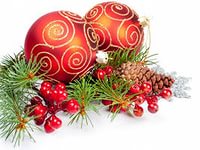  А зимою расцветаю
 Я на елке каждый год. 

Целый день лежал на полке.
Все забыли про меня.
А теперь вишу на елке,
Потихонечку звеня.

Всю елку до макушки
Украсили игрушки!
Вставайте в хоровод!
Встречайте Новый год!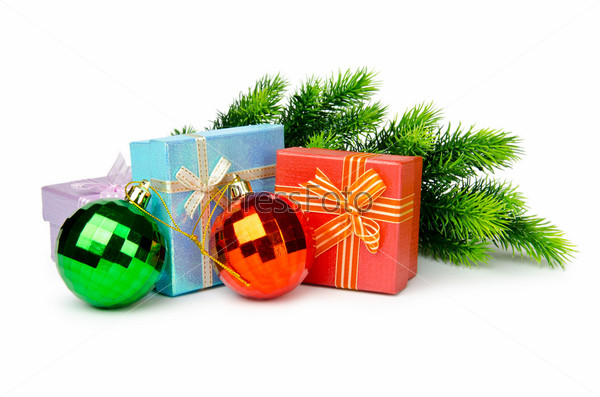 (Берестов Валентин)


Елочные шары

Новый год — пора игры,
Здесь простор воображенью.
Что за чудо-украшенье
Новогодние шары!
Скажете, шары — привычный,
Вечный елочный наряд?
Это так, но на обычный,
Не совсем глубокий взгляд.
А фантазией заветной
Взгляд вы поменяйте свой:
Это ж — малые планеты
Из галактики иной
Здесь случайно оказались,
От подруг своих отстав,
Но, про Новый год узнав,
С вами праздновать                   остались.
И теперь они — шары,
                                                   Елочные украшенья...
                                                   Новый год — пора игры,
                                                В том числе — воображенья!
 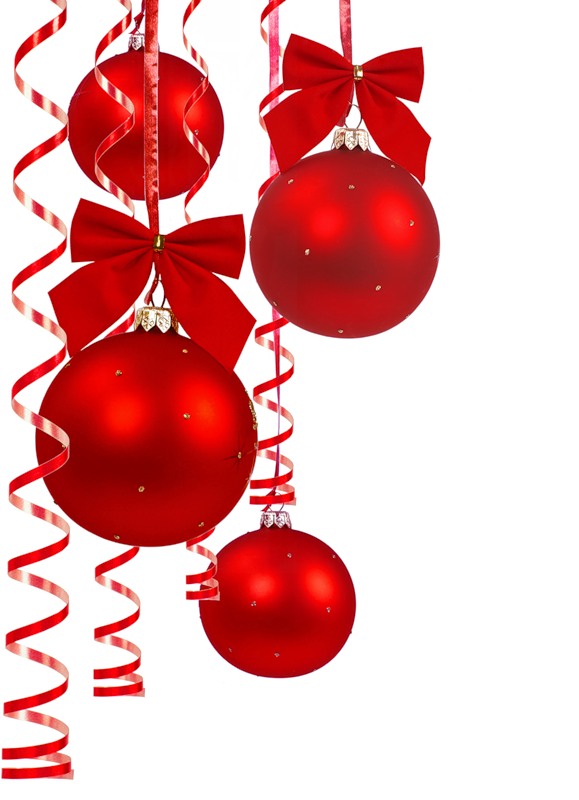        Загадки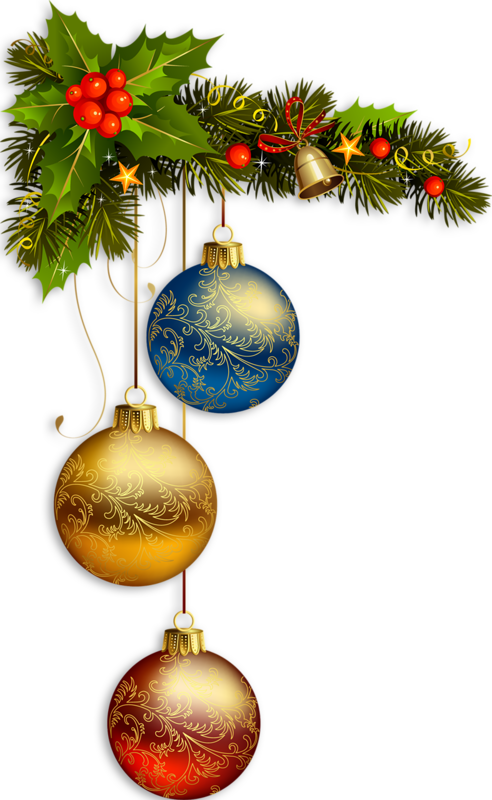 У гирлянды есть сосед.Он в хвойной зелени сверкаетИ новогодней встречи светСтеклянным боком отражает.(Ёлочный шар.)Расцветает ландыш в мае,Астра осенью цветёт.А зимою расцветаюЯ на ёлке каждый год.Целый год лежал на полке,Все забыли про меня.А теперь вишу на ёлке,Потихонечку звеня.(Ёлочный шар.)На ёлке всё, что хочешь, есть:
Игрушек там – не перечесть.
Конфеты, дождик и хлопушки,
Гирлянды, звезды и верхушка.
Среди блестящей мишуры
Сверкают круглые …                      (шары)Дед Мороз на Новый Год
Елку детям принесет.
И на ней словно пожар
Полыхает красный …             (Елочный шар)Новогодние загадки 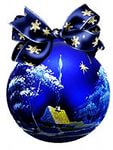 
А сейчас, друзья, сыграем 
В интересную игру: 
То, чем елку наряжаем, 
Я детишкам назову. 

Вы послушайте внимательно, 
И ответьте обязательно, 
Если мы вам скажем верно, 
Говорите "Да" в ответ. 
Ну, а если вдруг - неверно, 
Говорите смело "Нет!" 

- Разноцветные хлопушки? 
- Одеяла и подушки? 
- Раскладушки и кроватки? 
- Мармеладки, шоколадки? 

- Шарики стеклянные? 
- Стулья деревянные? 
- Плюшевые мишки? 
- Буквари и книжки? 

- Бусы разноцветные? 
- А гирлянды светлые? 
- Снег из ваты белой? 
- Ранцы и портфели? 

- Туфли и сапожки? 
- Чашки, вилки, ложки? 
- Конфеты блестящие? 
- Тигры настоящие? 
- Шишки золотистые? 
- Звездочки лучистые?Для создания новогодних шаров из ниток вам потребуется:

- воздушные шарики
- плотные декоративные нитки или тонкие разноцветные шнуры 
- клей ПВА + емкость для клея, в которой нужно будет сделать дырочки
- иголка, ножницы

Новогодние шары из ниток шаг за шагом:

Возьмите воздушный шарик и надуйте его до подходящего размера. Завяжите. Можете немного помять шарик в руках, для придания ему более округлой формы.
Вденьте декоративную нить в иголку, и проткните пустую пластиковую емкость для клея насквозь. Это лучше сделать поближе к донышку емкости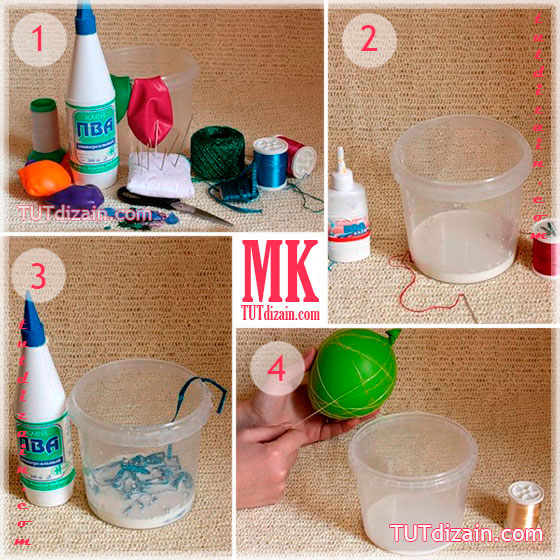 Когда нить пройдет насквозь, налейте в емкость клей ПВА, которого потребуется довольно много. Разбавлять его водой не желательно.

При использовании тонкой ленточки, можете полностью ее вымочить в клею (рис 3).

Протяните нить через емкость с ПВА, пропитывая ее клеем целиком, и наматывайте на шар-основу. При наматывании нить шар необходимо часто поворачивать. При этом не забывайте, что воздушный шар в последующем нужно будет извлечь, поэтому оставьте немного пространства в районе завязки шара.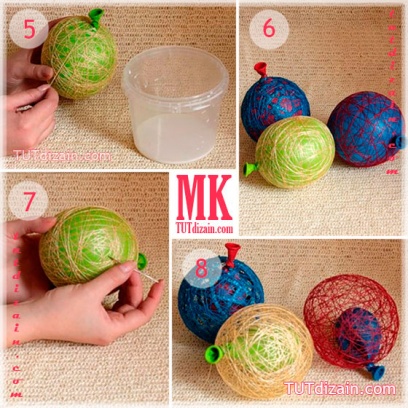 По достижению желаемой плотности обмотки шара, обрежьте нить, оставив небольшой хвостик для создания петельки (для подвеса).

Далее шарик нужно оставить до полного высыхания на 1-2 дня или высушить феном около 5-10 минут. После полного высыхания клея проткните воздушный шар иглой и осторожно извлеките. Это удобнее делать через место его завязки. Сделайте петельку из оставшегося хвостика нити, привяжите ее к шарику.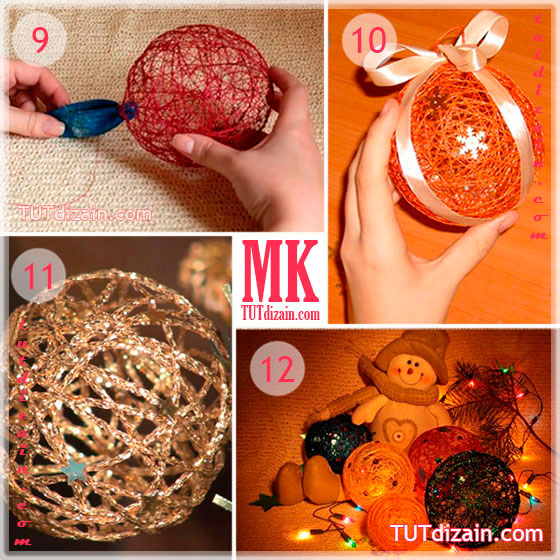 Новогодние игрушки из пайеток и бусин

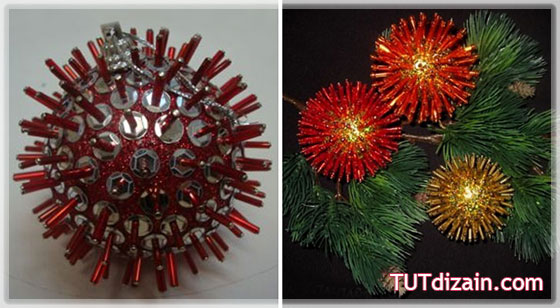 Для изготовления новогодних игрушек вам потребуется:

- пенопластовый шарик (диаметром около 6-ти см);
- пайетки и бусины;
- иголочки с жемчужиной.

Новогодние игрушки из пайеток и бусин шаг за шагом:

Пайетки на пенопластовую основу можно крепить в хаотичном порядке, использовав фурнитуру различных цветов. Итак, возьмите пайетку и наденьте ее на иглу с жемчужиной. Также можно закреплять сразу несколько пайеток разных форм. Например, сначала надеть на иглу пайетку голубого цвета в форме снежинки, а сверху синюю и/или фиолетовую.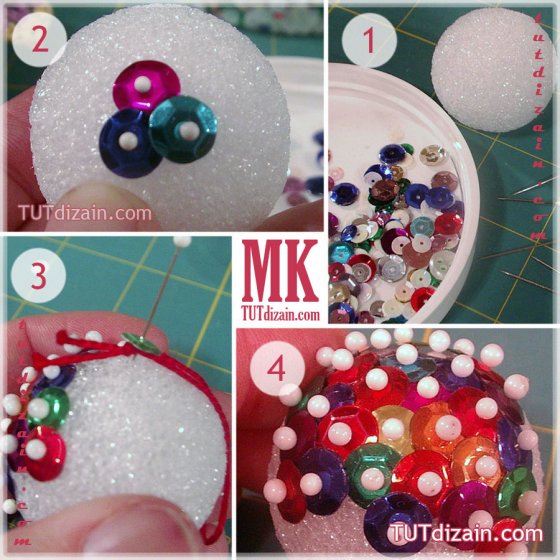 Начинайте аккуратно втыкать иглу в пенопластовый шар, стараясь заполнить всю его поверхность без просветов. Можно заходить одной пайеткой на другую, однако в таком случае нужно проследить, чтобы все пайетки располагались на равном расстоянии друг от дружки.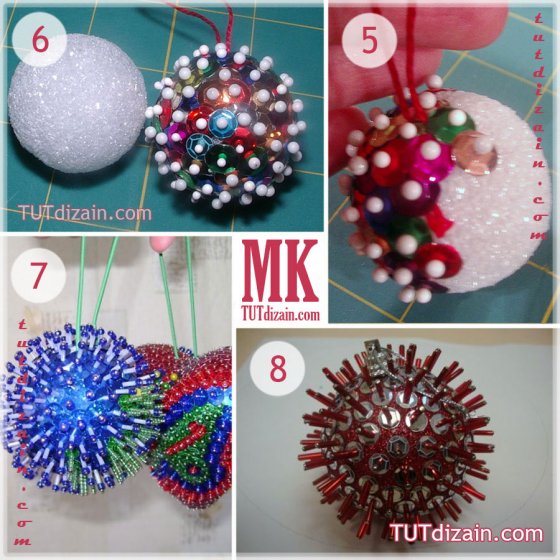 Небьющиеся новогодние шары своими руками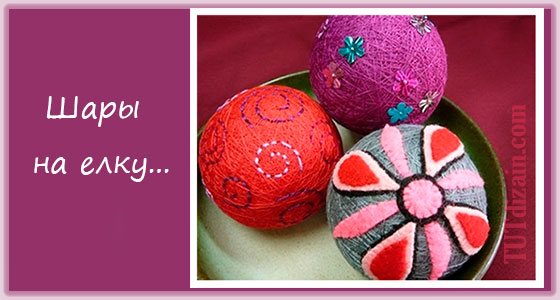 Для создания небьющихся игрушек вам потребуется:

- нитки мулине разных цветов + иголка
- пенопластовый шар, можно самостоятельно вырезать из пенопласта или сделать из фольги, газет, плотно обвязанных нитками. Можно использовать разные материалы, только смотрите, чтобы шарики не получились чересчур тяжелыми.
- всевозможный декор (можно даже использовать готовые новогодние аппликации)

Небьющиеся новогодние шары шаг за шагом:

Первым делам вам потребуется обмотать нитками круглую заготовку, для чего возьмите ее и начинайте обматывать крест-накрест несколько раз. Наматывать нужно достаточно плотно. В завершении зафиксируйте 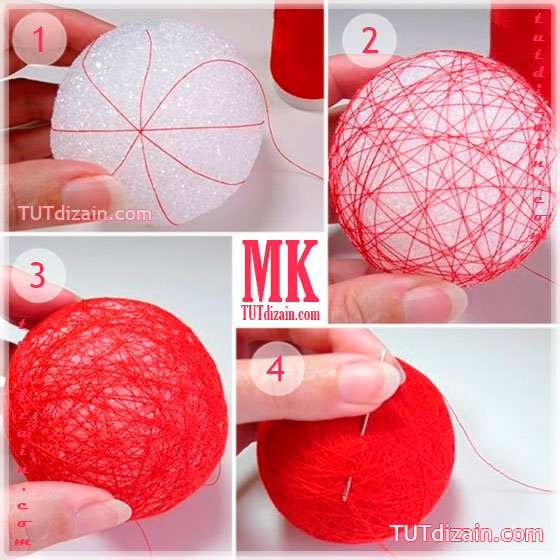 Далее обматывайте в хаотическом порядке, пока основа шарика перестанет быть видна из-под нитки.

Теперь приступаем к украшению шарика (здесь все будет зависеть от вашей фантазии и наличия украшений). Если вы умеете и любите вышивать, то можете вышить всевозможный новогодний орнамент. Также можете пришить к игрушке подходящую аппликацию, декорировать бисером, бусинами, тканевыми цветами.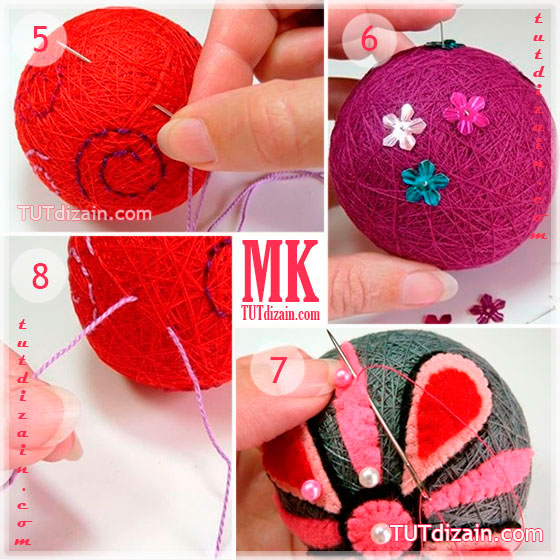 Новогодние ажурные шары из бумаги.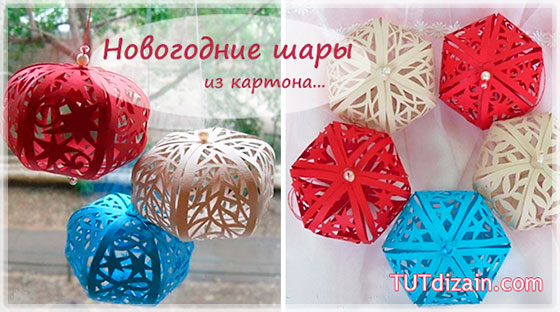 Предлагаем вам сделать на Новый год вот такие яркие, ажурные новогодние шары, которые отлично впишутся в интерьер или помогут вам украсить новогоднюю ёлку.

Для создания ажурных новогодних шаров вам потребуется:

- листы плотной цветной бумаги форматом А4;
- ножик для художественной резки;
- иголка с ниткой;
- клей, ножницы;
- бусины для декора;
- шаблон (представлен в конце статьи).

Процесс создания елочных шаров из бумаги:

Первым делом вам потребуется распечатать шаблоны на бумаге. При желании можно пропорционально изменить размер шаблона.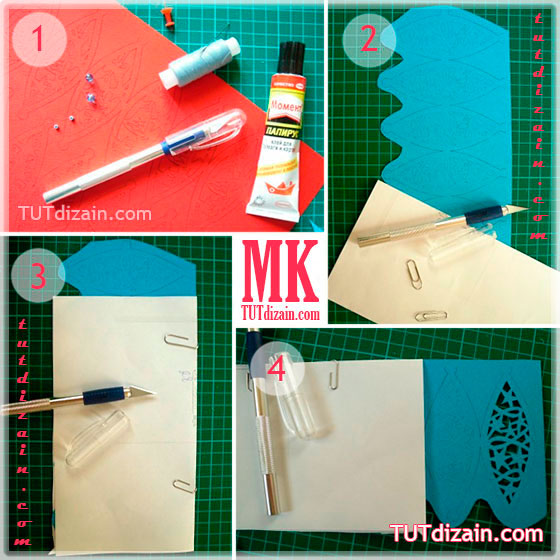 Далее начинайте вырезать узоры при помощи макетного ножика. Часть бумаги с рисунком можно закрыть листом бумаги для того, чтобы случайно не затереть схему во время работы (рис 2-4). После прорези узора, начинайте по контуру вырезание развёртки шарика (рис 5).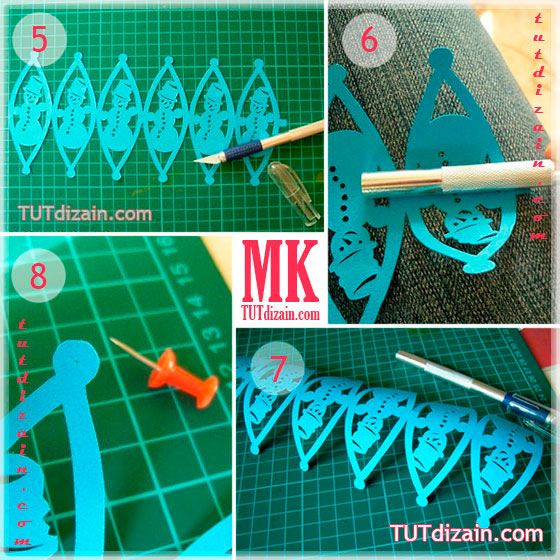 Теперь нужно каждой части вырезанной схемы придать округлую форму, для чего можно использовать круглый карандаш (рис 6-7). 

Затем проколите отверстия с обеих сторон на конце каждого лепестка (рис 8).

Сверните прорезанную бумагу в шар и склейте края развёртки (рис 9).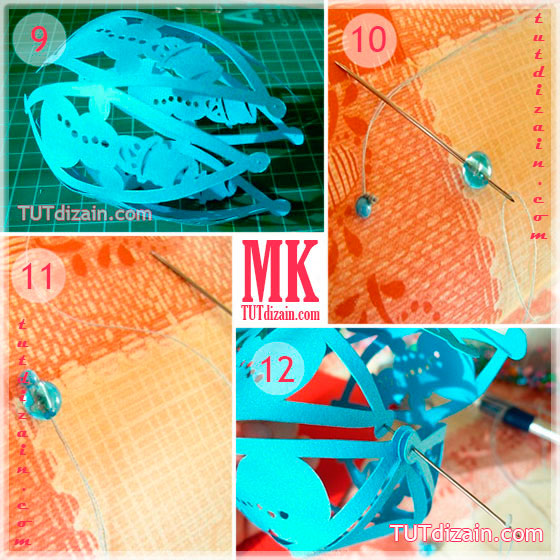 Далее создайте из бусин петельку, для чего нанизайте их на нить (рис 10-11). После чего протяните нить вовнутрь шарика через дырочки на кончиках каждого лепестка (рис 12-13)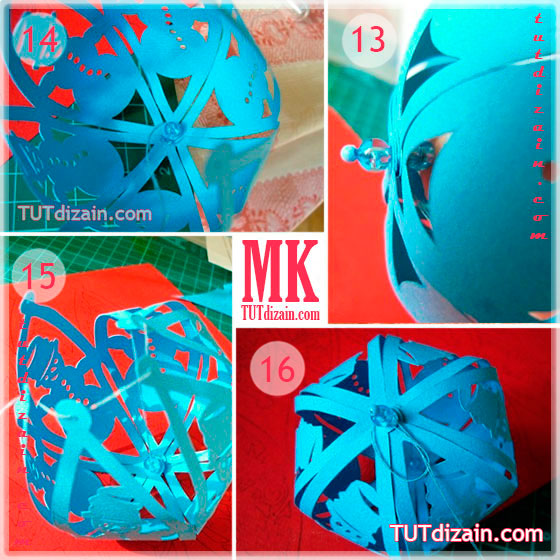 